COMPLETE O NOME DOS TOYS COM AS LETRAS QUE ESTÃO FALTANDO.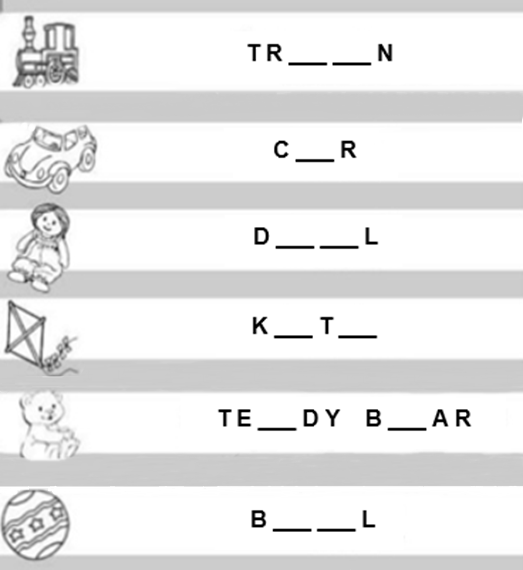 